СОВЕТ ДЕПУТАТОВ СЕЛЬСКОГО  ПОСЕЛЕНИЯВЕРХНЕМАТРЕНСКИЙ  СЕЛЬСОВЕТДобринского муниципального районаЛипецкой области3-я сессия VI-го созываРЕШЕНИЕ19.11.2020 г.                         с. Верхняя Матренка                         № 21-рсО признании утратившими силу некоторых решений Совета депутатов сельского поселения Верхнематренский сельсоветВ связи с приведением в соответствие действующему законодательству нормативных правовых актов Совета депутатов сельского поселения Верхнематренский сельсовет, руководствуясь Федеральным законом № 131-ФЗ от 06.10.2003г "Об общих принципах организации местного самоуправления в Российской Федерации, Уставом сельского поселения Верхнематренский сельсовет, Совет депутатов сельского поселения Верхнематренский сельсоветРЕШИЛ:1.Признать утратившими силу решения Совета депутатов сельского поселения Верхнематренский сельсовет:1.1  № 87-рс от 27.11.2017 г.  «О передаче полномочий контрольно-счетного органа сельского поселения Верхнематренский сельсовет по осуществлению внешнего муниципального финансового контроля»;1.2   № 116-рс от 10.03.2009г. «Об утверждении Положения «О порядке передачи в аренду муниципального имущества сельского поселения Верхнематренский сельсовет Добринского муниципального района Липецкой области Российской Федерации»;1.3  № 138-рс от 25.05.2009г. «О внесении изменений в решение Совета депутатов от 10.03.2009 г № 116-рс «Об утверждении Положения «О порядке передачи в аренду муниципального имущества сельского поселения Верхнематренский сельсовет Добринского муниципального района Липецкой области Российской Федерации»;1.4 № 14-рс от 09.06.2010г. «О внесении изменений в решение Совета депутатов от 10.03.2009 г № 116-рс «Об утверждении Положения "О порядке передачи в аренду муниципального имущества сельского поселения Верхнематренский сельсовет Добринского муниципального района Липецкой области Российской Федерации(с изменениями и дополнениями)»;1.5  № 155-рс от 19.10.2009г. «О принятии положения о материальном стимулировании работников, не отнесенных к государственным должностям и осуществляющих техническое обеспечение органов местного самоуправления»;1.6 № 143-рс от 08.07.2009г. «О принятии Положения «О муниципальных правовых актах сельского поселения Верхнематренский сельсовет»;1.7 № 156-рс от 16.10.2009г. «О внесении изменений в Положение «О муниципальных правовых актах сельского поселения Верхнематренский сельсовет»;1.8  № 10-рс от 09.06.2010г. «О внесении изменений в Положение «О муниципальных правовых актах сельского поселения Верхнематренский сельсовет»;1.9  № 117-рс от 05.04.2013г. «О внесении изменений в Положение «О муниципальных правовых актах администрации сельского поселения Верхнематренский сельсовет»»;  1.10 № 12-рс от 28.10.2015г.  «О внесении изменений в Положение «О муниципальных правовых актах администрации сельского поселения Верхнематренский сельсовет»»;1.11 № 147-рс от 29.07.2009г. «О внесении изменений в решение 21-ой сессии сельского Совета депутатов от 14.11.07г. № 72-рс «О бюджетном процессе сельского поселения Верхнематренский сельсовет»»;1.12 № 135-рс от 25.05.2009г.  «Об утверждении Положения «О муниципальной казне сельского поселения Верхнематренский сельсовет»;1.13  № 76-рс от 16.06.2012г.  «О внесении изменений в Положение «О муниципальной казне сельского поселения Верхнематренский сельсовет» (утвержденное решением Совета депутатов от 25.05.2009 г. № 135-рс);1.14 № 131-рс от 04.05.2009г. «Об утверждении Положения «О проведении аттестации муниципальных служащих органов местного самоуправления администрации сельского поселения Верхнематренский сельсовет Добринского муниципального района Липецкой области Российской Федерации»;1.15 № 166-рс от 17.12.2009г. «О внесении изменений в решение Совета депутатов от 04.05.2009г. № 131-рс «Об утверждении Положения «О проведении аттестации муниципальных служащих органов местного самоуправления администрации сельского поселения Верхнематренский сельсовет Добринского муниципального района Липецкой области Российской Федерации»;1.16 № 137-рс от 25.05.2009г. «О внесении изменений в решение Совета депутатов от 10.03.2009г. № 116-рс «О Положении «О порядке управления и распоряжения муниципальной собственностью сельского поселения Верхнематренский сельсовет»»;1.17 № 140-рс от 29.06.2009г. «О Положении «О Порядке ведения реестра муниципальных служащих органов местного самоуправления сельского поселения Верхнематренский сельсовет»»;1.18 № 118-рс от 10.03.2009г. «Об утверждении Порядка «О приватизации муниципального имущества сельского поселения Верхнематренский сельсовет Добринского муниципального района Липецкой области Российской Федерации»»;1.19 № 136-рс от 25.05.2009г. «О внесении изменений в решение Совета депутатов от 10.03.2009г. № 118-рс «Об утверждении Порядка «О приватизации муниципального имущества сельского поселения Верхнематренский сельсовет Добринского муниципального района Липецкой области Российской Федерации»»;1.20 № 103-рс от 17.12.2012г. «О внесении изменений  в Порядок приватизации муниципального имущества администрации сельского поселения Верхнематренский сельсовет Добринского муниципального района Липецкой области (утвержденный решением Совета депутатов от 10.03.2009 г. № 118-рс)»2. Направить указанный нормативный правовой акт главе сельского поселения для подписания и официального обнародования.3. Настоящее решение вступает в силу со дня его обнародования.Председатель Совета депутатов  сельского поселения  Верхнематренский сельсовет                                                       Л.И.Беляева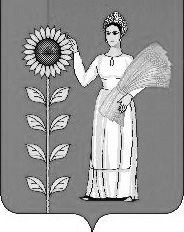 